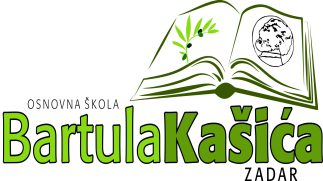 Osnovna škola Bartula Kašića Bribirski prilaz 2 23 000 ZadarTel:023/321 -397  Fax:023/323-620Email: ured@os-bkasica-zadar.skole.hrWEB stranica Škole: http://www.os-bkasica-zadar.skole.hr/ KLASA: 003-06/15-01/35URBROJ: 2198/01-20-15-1Zadar,  28. prosinca 2015.POZIV članovima ŠOPozivam Vas na sjednicu Školskog odbora koja će se održati dana 4. siječnja 2016. godine s početkom u 12,00 sati u prostorijama Škole Za sjednicu predlažem sljedeći:D N E V N I   R E D :Prethodna suglasnost za zasnivanje radnog odnosa sa spremačicama na neodređeno puno radno vrijeme - 3 izvršiteljaRazno                                                                                             Predsjednica ŠO:Elza Nadarević BaričićTemeljem Zakona o pravu na pristup informacijama sjednici mogu prisustvovati dvije osobe. Odabir će se izvršiti prema redoslijedu prijava. Najave službeniku za informiranje tel. 023 321 – 397 , mail adresa: tajnik@os-bkasica-zadar.skole.hr Dostaviti: 1. Elza Nadarević Baričić                 2. Dinko Marin                  3. Mejra Uglešić                 4. Božena Župan                 5. Stipe Bjeliš                 6. Iris Pavić Tumpa                 7. Marinko Bakmaz                 8. Katica Skukan,ravnateljica                 9. Oglasna ploča Škole                 10. Pismohrana